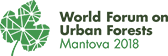 ABSTRACT TEMPLATEPlease check one of the boxes below to indicate the session most suitable for your contribution.ABSTRACT TEMPLATE